Týden 19.4. – 23.4.2021Těšíme se na….Den Země se skřítkem Mecháčkem(celoroční hra – Kamarádi skřítka Jasánka) Choď co nejvíce pěšky, abys co nejvíce viděl Povídání o naší planetě Zemi, o přírodě živé i neživé. Vnímat přírodu všemi smysly, chovat se k ní ohleduplně a chránit ji.Hledáme skřítky – podle názvu skřítka hledáme stromy, květiny, byliny – pozorujeme lupou, hmatem, čichem, sluchemPohádka – O princezně ZemiCo do přírody nepatří – vyhledáváme na obrázku i na vycházce v lese a na loucePrůzkumníci – skřítek Popleta nám připravil úkoly – omyly v příroděZvířecí abeceda – hledáme zvířátka podle hlásky na začátku slovaPohybová hra – Země, hry s balóny a padákemPřekážková dráha  - cesta za skřítkem Mecháčkem (překračování, podlézání, strachový pytel, …)Třídíme odpad – vystřihování a lepeníPísnička – Chválím tě, země má  - videoklipOmalovánka – popelářské autoGrafomotorika – cesta skřítků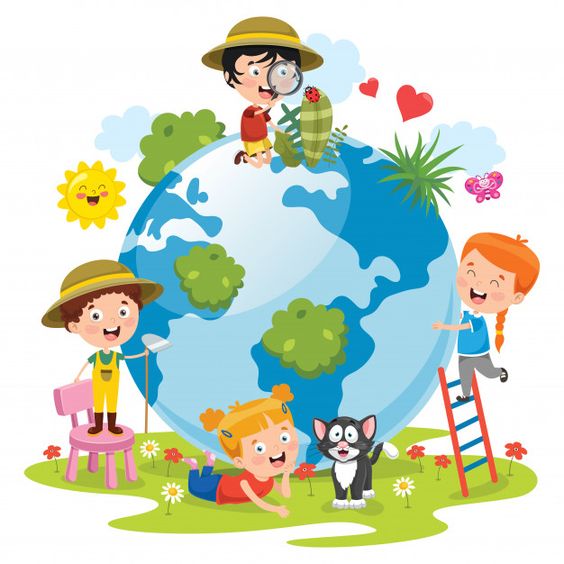 